«Ипотечные каникулы» в жилых комплексах MR Group05.12.2016 г. Компания MR Group сообщает о старте специального предложения в жилых комплексах, расположенных в Москве и ближнем Подмосковье. Только до 1 февраля 2017 года покупатели квартир в ЖК «Водный», «Фили Град», «Ясный», «Эко Видное 2.0», PerovSky, «Савёловский Сити» и «Царская площадь» (совместно с Coalco) могут получить отсрочку уплаты процентов и основного долга от 12 до 24 месяцев по ипотечной программе Банка Уралсиб. По условиям программы, ставка составляет 12, 75% годовых, минимальный первоначальный взнос – от 20%, срок кредитования – до 25 лет.Сейчас в жилых комплексах компании MR Group предлагается наиболее широкий ассортимент ипотечных программ: ипотека со сниженной ставкой 8,3%, программа без первоначального взноса, ипотека с госсподдержкой и другие. Кроме того, с 1 декабря в рамках специальных новогодних предложений покупатели могут приобрести квартиру со скидкой от 3 до 10% в проектах компании.О компании MR GroupКомпания MR Group успешно работает на российском рынке с 2003 года и является одним из лидеров в девелопменте жилой и коммерческой недвижимости в России. Компания MR Group – четырежды Девелопер года (по версии премий Urban Awards, CRE Awards, Move Awards и "Рекорды рынка недвижимости"). Портфель компании – это 30 объектов общей площадью 5 миллионов кв. м в Москве, Московской области и Сочи. В настоящее время в стадии реализации в Москве находятся вторая очередь многофункционального комплекса «Савеловский Сити», «Пресня Сити» (совместно с Coalco), «Водный», жилые комплексы «Царская площадь» (совместно с Coalco), «Воробьев Дом», PerovSky и «Ясный», комплекс апартаментов «Басманный,5» (совместно с Coalco), жилой квартал «Фили Град», а также жилой комплекс «Эко Видное 2.0» в Подмосковье. Накопленный профессиональный опыт позволяет MR Group оказывать полный спектр услуг: от подбора площадки под объект недвижимости, получения разрешительной документации до проектирования, осуществления строительства и дальнейшей эксплуатации. Более подробную информацию о MR Group можно получить на www.mr-group.ru Дополнительная информация Пресс-служба +7 (495) 797-55-22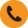 press@mr-group.ru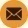 